Într-un cuvânt din întrebare două litere au fost omise.Șa din serialul de animație sci-fi Solar Opposites este un personaj secundar, care se crede atotștiutoare și deseori comentează sarcastic acțiunile personajelor principale. Care două litere au fost omise din întrebare?
R: AIC: Personajul Aișa e o inteligență artificialăS: https://solaropposites.fandom.com/wiki/AishaA: Mircea BaștovoiÎn întrebare a fost omis un cuvânt. Restabiliți cuvântul."ALFA pe oase" era denumită o metodă de contrabandă în URSS. Ce am înlocuit cu ALFA, dacă pentru a putea avea "ALFA pe oase" este un nevoie de a folosi X?Răspuns: MuzicaComentariu: Era numită "muzică pe coaste" sau "muzică cu oase". Este vorba despre muzica anilor 50 în URSS, care era adusă de peste granițele spațiului sovietic.Sursa: https://prime.md/muzica-pe-coaste-sau-muzica-cu-oase-de-ce-este-numita-asa---105764.html Autor/Autoare: Constanța Dohotaru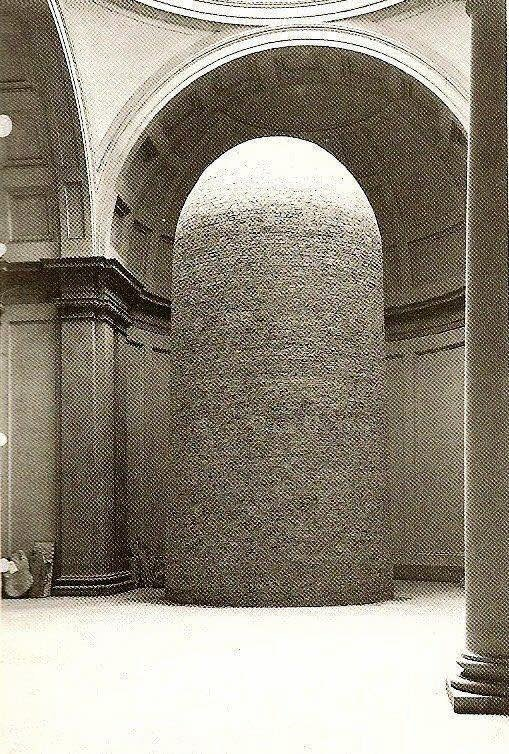 Întrebare cu imagine: Astfel Academia de Artă din Florența a salvat opere de artă în cel de-al 2-lea război mondial. Răspundeți printr-un cuvânt portmanteau cum a fost numită opera din imagine.R: BrickelangeloC: Curatorii muzeului au construit cupole de cărămidă în jurul sculpturilor pentru a le proteja pe timp de război. În imagine este cupola care acoperă sculptura lui David de Michelangelo. Blick este cărămidă în engleză. S: https://greg.org/archive/2018/02/22/brickelangelo.html A: Constanța DohotaruTermenul cuvânt portmanteau, sau telescopat, reprezintă un cuvânt nou format prin combinarea a două cuvinte existente, astfel încât cel puțin unul din ele este trunchiat.Unele țări și-au creat denumirea prin telescoparea denumirilor a 2 regiuni, orașe sau părți componente importante. Atenție bliț dublu African. Aveți câte 30 de secunde pentru a răspunde la fiecare întrebare din bliț.Numiți țara a cărei denumire telescopată provine de la denumirea unei regiuni ocupate de britanici în 1916–1961, urmată de 4 ani de suveranitate și denumirea arhipelagului de lângă coasta sa.Numiți confederația care a existat aproape 8 ani la finalul secolului 20, denumirea căreia a constat din 2 state, unul fiind eclavă în altul.R: a. Tanzania, b. Senegambia ConfederationC: Tanzania — Tanganyika and Zanzibar, Senegambia Confederation — Senegal and The GambiaS: https://en.wikipedia.org/wiki/List_of_geographic_portmanteaus#:~:text=Portmanteaus%20(also%20called%20blends)%20are,two%20other%20names%20or%20words. A: Constanța DohotaruAutoarea întrebării consideră că “Lacul X” este o tautologie. Peste un minut sperăm să ajungeți la un răspunsul corect, știind că “Lacul X” se poate găsi în SUA sau Moldova.R: LimanC: Liman (dex) 2. Lac rezultat prin bararea cu aluviuni a gurii de vărsare a unui râu. Lacul Liman se află în Căuşeni, Moldova și Lyman Lake State Park in St. Johns, AZS: https://dexonline.ro/definitie/liman A: Constanța DohotaruCu toții suntem obișnuiți cu combinația aeriană și osoasă a ei, de aceea mulți dintre noi sunt confuzi sau chiar nemulțumiți de varianta pur aeriană a ei. Ce este ea?R: Propria voceC: Se acceptă după cuvântul „voce”A: Nadea ParamzinaC: De obicei auzim propria voce din combinatia vocii care aud alții si acea din interior, propagată prin oasele craniului. Auzind doar vocea externa, pe video, deseori ne simtim confuz.Atenție în întrebare este o înlocuire.Probabil toți dintre noi, chiar și fetele, am petrecut câțiva ani în Y, sperăm că îmbrăcați. Ce am înlocuit prin Y dacă câteva mii de ani în urmă autoarea întrebării nu ar fi avut șanse să ajungă acolo ci doar băieții pentru exerciții fizice?R: GimnaziuC: Termenul vine de la grecescul antic gymnós, care înseamnă „gol” sau „dezbrăcat”. Doar cetățenii bărbați puteau utiliza gymnasia. “i grec” (y) a fost un indiciu.S: https://en.wikipedia.org/wiki/Gymnasium_(ancient_Greece)A: Constanța DohotaruConform unui articol din the Atlantic, stilul de viață a acestei familii nu mai este atât de accesibil, și popularitatea serialului are un declinul concomitent cu clasei de mijloc American, deoarece puțin din clasa de mijlociu își mai permit să aibă un câine, două mașini și șă fie proprietari de casă.Numiți serialul.R: The SimpsonsC: Din anii 90 până astăzi, prețurile la imobile au crescut cu peste 600% S:https://www.theatlantic.com/ideas/archive/2020/12/life-simpsons-no-longer-attainable/617499 A: Mircea BaștovoiPredecesorul său a fost creat de Lizzie Magie în 1903 pentru a arăta efectele nocive a capitalismului.Peste câțiva ani o companie au cumpărat drepturile cu 500$, și l-au redenumit, el devenind ironic unul care într-un fel glorifică capitalismul.Peste un minut, numiți-l prin unu sau două cuvinte.R: Monopoly, Jocul MonopolyS:https://www.theguardian.com/lifeandstyle/2015/apr/11/secret-history-monopoly-capitalist-game-leftwing-originsA: Mircea BaștovoiChemându-l pe motanul pe care îl cheamă Serâi, membra echipe Maktub imediat a primit un răspuns, dar nu de la motan, dar de la cine sau ce?R: SiriC: A fost activat Siri de la iOSS: Viața, caz realA: Mircea BaștovoiÎntr-un articol despre cinema, numit "Din ce este făcută ALFA", se vorbește de faptul că ar fi bine de a le folosi, pentru ca unele evenimente, sau talente a personajelor din scenariu, să nu devină Piane în Tufiș.Pian în tufiș este un frazeologism Rusesc care descrie o întorsătură nenaturală în scenariu.Care trei cuvinte am înlocuit cu ALFA?R: Pușca lui CehovS: https://www.film.ru/articles/strelyat-tak-strelyatA: Mircea BaștovoiSunetul cu frecvența de 1000hz sau 500hz este un standard folosit în industria media. Amatorii unui gen muzical deseori sunt indignați că acest sunet dezbate bătaia pieselor. Peste un minut numiți genul muzical.R: RapC: Sunetele folosite pentru cenzurare dezbat beat-urile din Rap.S:https://www.reddit.com/r/Showerthoughts/comments/5deafc/censored_rap_offends_me_more_than_hearing_the/A: Mircea BaștovoiExplicând faptul că Nike și federația de fotbal Braziliană se gândesc să schimbe culoare tricoul echipei de fotbal naționale, jurnalistul face paralele politice cu o altă țară.Conform lui, tricoul galben pentru Brazilieni e ca pentru cetățenii altui stat acest obiect vestimentar.Peste un minut, scrieți obiectul vestimentar și culoare acestuia.R: Chipiu RoșuC: Tricoul galben de fotbal a devenit un simbol a simpatizanților lui Bolsonaro. Chipiul roșu MAGA este simbolul lui Trump.Ambele țări au avut proteste violente în luna ianuarie organizate de dreapta.S: https://99percentinvisible.org/episode/a-sea-of-yellow/A: Mircea BaștovoiAceastă tradiție din fotbal își găsește originea dintr-un meci din 1946, pionierul acestei tradiții fiind Rebello Júnior.Răspundeți ce tradiție, folosind și un cuvânt ce are cel puțin o vocală.R: A spune îndelungat cuvântul golC: Rebello Júnior de la Rádio Difusora a întins cuvântul gol în 1946S:https://www.quora.com/When-did-it-become-a-trend-for-South-American-football-commentators-to-shout-Gol-for-such-a-long-time-after-a-goal-is-scoredA: Mircea BaștovoiPe un token britanic (jeton sau moneda) din 1796 este incriptat “Among slaves enjoy freedom”. Imaginea cui este reprezentată pe acest token:R:  Pisicii C: S:https://www.britishmuseum.org/collection/object/C_T-6502 A: Lina AcălugărițeiÎn originalul romanului “Un studiu în roșu”, Doctorul Watson își aduce aminte următoarele “it was upon the 4th of March, I have good reason to remember, that I rose somewhat earlier than usual and found that Sherlock Holmes hat not yet finished his breakfast”. Cu toate acestea, în mai multe traduceri în limba rusă de la începutul secolului XX, traducătorii ruși folosesc deloc întâmplător data de 14 martie sau chiar 14 mai astfel încercând să confirme ca la nefastul eveniment de la început de martie Sherlock la sigur nu a putut participa pentru că se afla la Londra.Despre ce eveniment este vorba ?R: Asasinarea țarului rus Alexandru II-leaC: asasinarea a avut loc la 1 martie 1881, anul în care are loc acțiunea primului roman polițist cu Sherlock Holmes “Un studiu în roșu”.A: Lina AcălugărițeiX Salmon in engleză, sau Somon de X in româna, este o rețetă de pregătire a Somonului cu ajutorul căldurii emanate de X. Modul de preparare este curios, căci în mod normal X este utilizat după prepararea mâncării, nu în timpul ei. Numiți ce este X cu un cuvânt în engleză sau 4 cuvinte în română.R: Dishwasher; Mașina de spălat vasele S: https://en.wikipedia.org/wiki/Dishwasher_salmon A: Cezar Țiverenco Blitz triplu: În Necrologurile din Marea Britanie, adesea erau folosite fraze prin care erau ascunse aspecte ale vieții celor decedați, care puteau fi considerate problematice de către societatea de atunci. De ex:"Pillar of the community", adica "Un pilon al comunitatii locale" - Iși bagă nasul în treburile tuturor."Generous with one's affections", adica "generos cu afectiunea oferită" - își înșela regulat partenera. Etc.Răspundeți vă rog, ce caracteristici erau mascate prin următoarele fraze:a) "Committed to charity work", adica "Dedicat fundațiilor de caritate"b) "Convivial at all hours", adica "Jovial la orice ora"R:a) Implicat in Evaziune Fiscală. Cuvant cheie: "Evaziune fiscala", b) Betiv/AlcoolicS: https://www.reddit.com/r/todayilearned/comments/kcciz1/comment/gfpo0rn/?utm_source=reddit&utm_medium=web2x&context=3 A: Cezar ȚiverencoQ: Aveți în față steagul SUA din serialul Watchmen de pe HBO. Evenimentele au loc într-o realitate alternativa, în care în anul 1971 a avut loc un eveniment fictiv, datorită căruia steagul SUA a devenit așa. Despre ce eveniment fictiv este vorba?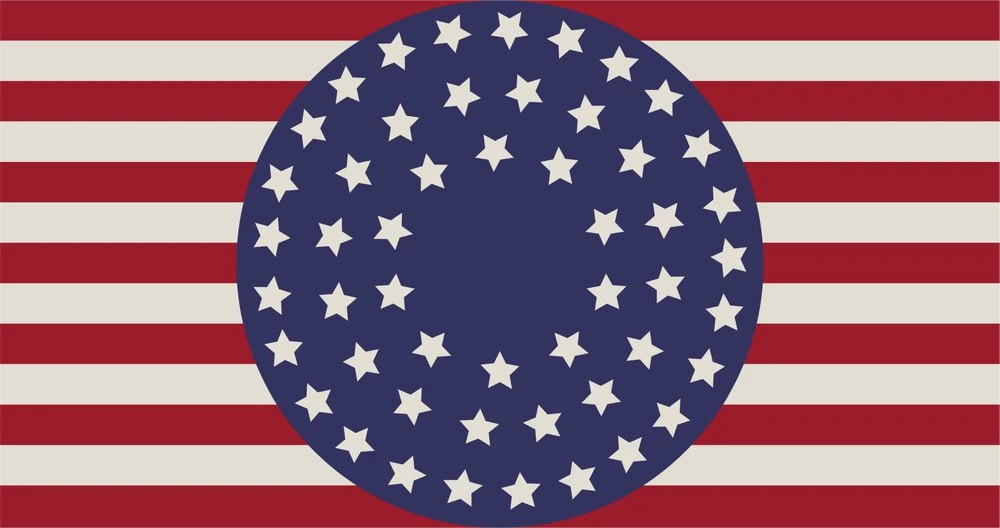 R: Victoria SUA in războiul din Vietnam.E: Cu ajutorul super eroului Dr Manhattan, SUA câștigă războiul din Vietnam, acesta devenind cel de-al 51-lea stat din SUA.A: Cezar ȚiverencoCu părere de rău, cei 123 de prizonieri englezi care s-au sufocat 1756 într-o închisoare de doar 20 m2 în Calcutta, niciodată nu vor afla că au contribuit la apariția unui termen bine popularizat la mijlocul sec XX de astrofizicianul John Wheeler. Numiți acest termen. R: Gaura NeagrăC: Presa britanică a numit incidentul cu prizonierii ”gaura neagră”. Fizicienii au început săutilizeze aceste termen referindu-se la regiunea temporar-spațială rezultată din colapsul gravitațional alstelelor supragrele. S: https://en.wikipedia.org/wiki/Black_Hole_of_Calcutta#Astronomy Autor: Lina Acălugăriței21.Richard Ovenden, în cartea sa ”Istoria distrugerii cunoștințelor scrise din Antichitate pînă în timpurile noastre”, afirmă că cele mai bune date despre schimbările climatice le au proprietarii LOR. Peste un minut, scrieți ce sunt ELE, știind că ELE au o importanță strategică pentru economia Republicii Moldova.Răspuns: ViileComentariu: Din cauza faptului că starea vremii e un factor foarte important pentru calitatea vinului, proprietarii viilor notau minuțios toate schimbările meteorologice an de an, ceea ce acum e o sursă foarte bună de date pentru climatologi. 22.Conform studiilor, sportivii de succes cresc de obicei în familii cu mai mulți copii, unde sunt expuși în același timp la concurență și susținere. Jurnaliștilor Mark Williams și Tim Whigmore, explică anume prin acest fapt scăderea performanțelor sportive unei țări, care a adoptat cu ceva timp în urmă o anumită politică. Despre ce țară este vorba?Răspuns: ChinaComentariu: Este vorba despre politica ”o familie – un copil”, adoptată de guvernul chinez pentru a limita creșterea demografică.23.Inginerul Hans Kenigsmann și-a construit o carieră de succes în cadrul companiei cosmice SpaceX. Jurnalistul Tim Fernholț scrie că unul din factorii succesului carierei lui Kenigsmann este anume EL, deoarece constructorii americani au o atitudine foarte respectuoasă față de EL. Peste un minut scrieți prin 2 cuvinte ce este el?Răspuns: Accentul GermanComentariu: Memoria istorică despre Werner fon Braun încă persistă printre inginerii americani. Includerea a 2 familii germane în întrebare ar trebui să fie un indice suplimentar.24.Atenție, în întrebare au fost omise 6 litere. În timpul războiului civil din SUA, statele ce formau Confederația și-au declarat formal independența. Acest fapt le-a permis statelor din Nord să califice o grupă de sclavi ce au fugit pe teritoriul lor, drept bandă, și să refuze retrocedarea lor stăpânilor. Peste un minut, scrieți cele 6 litere omiseRăspuns: CONTRASursa:  https://en.wikipedia.org/wiki/Contraband_(American_Civil_War)Comentariu: Autoritățile din nord au calificat sclavii drept contrabandă, care nu poate fi trimisă înapoi peste frontieră.25.Conform unor critici literari titlul original al acestei povestiri este o aluzie la publicitatea medicamentelor ”miraculoase” care se întâlnea în ziarele secolului XIX. Este și interesant faptul că inițial, criticii considerau această povestire drept învechită. Care povestire?Răspuns: The Curious Case of Benjamin ButtonComentariu: Sintagma ”the curious case” era des utilizată în istorii publicitare despre vindecări miraculoase datorită la ceva medicamente26.În filmul lui Werner Herzog ”Aguirre – mânia lui dumnezeu” este o scenă în care spaniolii îi dau unui indian un anumit obiect. Indianul îl pune la ureche și după o pauză îl aruncă la pământ, după care acesta este omorât de spanioli. Peste un minut, numiți acest obiect.Răspuns: BibliaComentariu: Misionarii spanioli îi dau Biblia zicându-i că acesta este cuvântul lui Dumnezeu, indianul a încercat să asculte literal acest cuvânt, cu consecințe nefericite ulterioare. 27.În romanul lui Laurent Binet ”Civilizațiile”, este descrisă o istorie alternativă a Europei în care aceasta este cucerită de azteci. După cucerire, aceștia își construiesc un templu alături de el. Alături de ce?Răspunsul: Alături de LouvreComentariu: Este o iluzie ironică la piramida existentă alături de muzeul Louvre, și la faptul că aceasta era și forma templelor aztece.28.În anii ”70 ai secolului XX băncile din Irlanda au intrat în grevă timp de 6 luni, timp în care efectiv au încetat să funcționeze. În acest timp, conform estimărilor Băncii Angliei, proprietarii LOR au acordat credite în valoare de circa 3 miliarde de lire sterline. Economiștii care au cercetat acest fenomen glumesc că acești proprietari erau probabil specialiști buni în a aprecia lichiditatea clienților. Peste un minut, scrieți despre proprietarii a CE este vorba?Răspuns: Proprietarii de pub-uriComentariu: Ei își cunoșteau foarte bine clienții și capacitatea lor de plată.Sursa: https://www.businessinsider.com/pubs-replaced-banks-in-ireland-in-1970-and-the-economy-was-fine-2016-1Pentru organizatori: Încercați să o puneți după pauza mare, și înainte de a o citi, rugați echipele să-și sune coechipierii să vină de afară. SAU puneți-o a 43, cu mențiunea discretă că au rămas 7 întrebări 😊29.În limba japoneză termenul ”Nensha” semnifică abilitatea de imprima pe peliculă imagini și gânduri din mintea cuiva. În limba engleză acest termen este cunoscut ca ”projected thermography” și a devenit foarte popular începând cu anul 2002. Anume prin acest termen se descrie crearea ei. Peste un minut numiți-o pe ea cât mai exact.Răspuns: Caseta video din filmul horror ”The Ring”Sursa: https://en.wikipedia.org/wiki/Thoughtography30.În anul 2005, în cinstea aniversării a 200 de ani de la nașterea unui om foarte cunoscut, pe stadion național a fost organizat un eveniment festiv. Pentru comoditate, fiecărui spectator i-au fost date obiecte în formă de carte. Ce-i drept, în fiecare obiect era pus câte ceva. Peste un minut, scrieți ce era pus acolo?Răspuns: Cîte un bob de mazăreComentariu: Era aniversarea lui Hans Christian Andersen, autorul printre altele a poveștii ”Prințesa și bobul de mazăre”31.Este bine cunoscut faptul că fiecare aeroport international are propriul cod unic alcătuit din 3 litere. Sediul central al companiei Oracle este amplasat nu departe de aeroportul internațional San Carlos. Peste un minut, scrieți codul acestui aeroportRăspuns: SQLComentariu: Coincide cu cunoscutul limbaj de interogare SQL32.Orașul Brașov a fost înființat sub ACEST nume în 1211, ca o cetate a ordinului Teuton, menită să apere Europa de atacurile poporului migrator al cumanilor. În 1234, apare într-un document oficial sub numele latinizat ”Corona”. Peste un minut scrieți numele lui original, știind că acesta este și numele unui oraș din nord-vestul Rusiei.Răspuns: KronștadtComentariu: Latinul Corona este germanicul Kron33.Atenție în următoarea întrebare este o anomalie. Căpitanul James Kirk din serialul ”Stardust” este originar din statul american Iowa. Într-un orășel din acest stat lui i-a fost instalată chiar și o placă comemorativă, pe care scrie că în acel oraș s-a născut James Kirk. Peste un minut, corectați această anomalieRăspuns: ”Se va naște” James Kirk. Comentariu: Se acceptă orice formulare care specifică forma de viitor, a verbului ”a naște”, sau după sens. Mai facem și aluzia la termenul ”anomalie temporală”34.Într-o carte de imagini dedicată pisicilor, este arătată polița de cărți a unei pisici cu unele titluri modificate astfel încît să corespundă cu interesele unei pisici. De exemplu acolo găsim Cat-22 în loc de Catch-22, sau The Great Catsby în loc de ”The Great Gatsby”. Pe polița dată, vedem totuși o operă de John Steinbeck care are titlul neschimbat. Ce operă?Răspuns: Despre oameni și șoareci (Of mice and men)Comentariu: În acest caz interesele coincidSursa: https://www.lucindagiffordbooks.com/books/cat-cuddles35.În serialul ”Slow Horses”, dedicat lucrului serviciilor de spionaj britanice, unul din personaje este suspectat că ar fi trecut de partea URSS. În legătură cu acest fapt, alt personaj remarcă despre primul că este posibil ca acesta să fi trecut de partea întunecată a X. Nu vă întrebăm ce este X, numiți mai bine orașul cu care este asociat XRăspuns: BerlinComentariu: Este vorba despre zid, iar cu el, se asociază Berlinul, Zidul Berlinului. 36.Într-o scrisoare către tatăl său, EL îi reproșa că acesta îl privește ca pe un parazit. Mai tîrziu, unii critici literari au emis ipoteza că acest reproș este și sursa de inspirație pentru apariția EI. Nu vă întrebăm ce este EA, scrieți peste un minut cine este ELRăspuns: Franz KafkaComentariu: Personajul nuvelei ”Metamorfoza” în original este numit ” das Ungeziefer”, cuvînt care pe lîngă gîndac mai are și sensul de parazit37.În timpul celui de al 2 Război Mondial, militarii americani planificau să pulverizeze de asupra sa vopsea neagră, distrugînd astfel moralul soldaților japonezi. Asupra cui?Răspuns: A muntelui Fuji YamaSursa: https://www.atlasobscura.com/articles/dyeing-mt-fuji-wwii38.În romanul lui Thomas Mann ”Casa Budenbrok”, se povestește istoria ascensiunii și decăderii unei familii de negustori. În ultima parte, descriind compania pe cale să dea faliment, autorul compară metaforic acest document cu o istorie a bolii. Peste un minut numiți documentul în cauză prin 2 cuvinteRăspuns: Registrul ContabilComentariu: La fel cum în istoria bolii medicul notează anamneza bolnavului, registrul contabil al firmei arăta creșterea lentă a pierderilor și drumul ei spre faliment.39.”Istoria satului Kamikusiki” este un joc strategic creat în anii ”90 ai secolului XX. Pe durata acestui joc este necesar de a-ți răspîndi influența și de a-i învăța pe novici adevărul. Peste un minut, răspundeți cît se poate de precis unde se termină jocul, în caz de victorie.Răspuns: Metro-ul din TokyoComentariu: Jocul este dedicat sectei Aum Sinrike, care este autoarea unui atac cu gaz sarin în metro-ul din Tokyo. Jocul este de fapt o satiră la adresa sectelor totalitare. 40.În vara anului 2022 Suedia și Finlanda și-au manifestat intenția de a intra în NATO. Cel mai greu obstacol în calea acestui obiectiv s-a dovedit a fi Turcia, care a fost și este foarte greu de convins să-și dea acordul pentru aceasta. În legătură cu acest fapt, caricaturistul Toto l-a reprezentat într-un desen ironic pe președintele turc Regeb Taip Erdogan ca reprezentant al unei anumite profesii dulci. Peste un minut, numiți această profesie.Răspuns: Vînzător de înghețatăSursa: 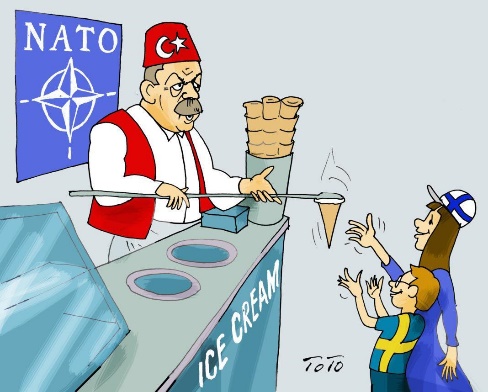 Comentariu: Se face aluzie la vînzătorii de la care copii greu obțin înghețata